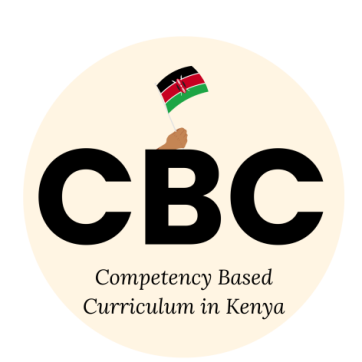 Jina……………………………………………………………….………………………………………………Shule   ………………………………………………………………………………….......................................Namba Ya Mtihani. …………………………………………………………    Darasa ………………………Saini ……………………………………………………..…   Tarehe: ………………..…………………..                                                                        KISWAHILI                                    YA MTAHINI PEKEE                               VIWANGO VYA KUTATHMINI                        Insha.Mwandikie rafikiyo mliyesoma naye barua ukimwelezea mambo mbalimbali kuhusu shule yako mpya ya upili (Alama 20)………………………………………………………………………………………………………………………………………………………………………………………………………………………………………………………………………………………………………………………………………………………………………………………………………………………………………………………………………………………………………………………………………………………………………………………………………………………………………………………………………………………………………………………………………………………………………………………………………………………………………………………………………………………………………………………………………………………………………………………………………………………………………………………………………………………………………………………………………………………………………………………………………………………………………………………………………………………………………………………………………………………………………………………………………………………………………………………………………………………………………………………………………………………………………………………………………………………………………………………………………………………………………………………………………………………………………………………………………………………………………………………………………………………………………………………………………………………………………………………………………………………………………………………………………………………………………………………………………………………………………………………………………………………………………………………………………………………………………………………………………………………………………………………………………………………………………………………………………………………………………………………………………………………………………………………………………………………………………………………………………………………………………………………………………………………………………………………………………………………………………………………………………………………………………………………………………………………………………………………………………………………………………………………………………………………………………………………………………………………………………………………………………………………………………………………………………………………………………………………………………………………………………………………………………………………………………………………………………………………………………………………………………………………………………………………………………………………………………………………………………………………………………………………………………………………………………………………………………………………………………………………………………………………………………………………………………………………………………………………………………………………………………………………………………………………………………………………………………………………………………………………………………………………………………………………………………………………………………………………………………………………………………………………………………………………………………………………………………………………………………………………………………………………………………………………………………………………………………………………………………………………………………………………………………………………………………………………………………………………………………………………………………………………………………………………………………………………………………………………………………………………………………………………………………………………………………………………………………………………………………………………………………………………………………………………………………………………………………………………………………………………………………………………………………………………………………………………………………………………………………………………………………………………………………………………………………………………………………………………………………………………………………………………………………………………………………………………………………………………………………………………………………………………………………………………………………………………………………………………………USHAIRI Ukimwi vielelezo, vyake vinoendeleza,Mtu hasa ni wa mwanzo, Yule asojituliza,Hupata maambukizo, wengine kuwarukiza,Hiyo njia mojawapo, inosambaza ukimwi.Damu nayo huchangiya, pasi na kuichunguza,Tenye vidudu vibaya, mwengine kumuongeza,Kuona wasaidiya, kumbe wamuangamiza,Na hilo ni mojawapo, lisambazalo ukimwiShidano kutochemsha, hata nahilo laweza,Ukimwi kusababisha, kwengine kuufikiza,Kuona wasalimisha, na huku wadidimiza,Hiyo ni njia, yatatu, kutapakaza ukimwi.Tuwe nayo tahadhari, hayana kujikimbiza,Ni ugonjwa wa tahari, waganga wanaeleza,Tuufate ushauri, ule wa kujituliza,Hii ndio njia bora, kujikinga na ukimwiToa kichwa mwafaka acha ushairi huu  (Al 2)………………………………………………………………………………………………………………………………………………………………………………………………………………………………………………Shairi  hili ni la aina gani? Eleza sababu. (Al2)………………………………………………………………………………………………………………………………………………………………………………………………………………………………………………………………………………………………………………………………………………………………………Eleza vina vya ubeti wa pili.  (Al2)………………………………………………………………………………………………………………………………………………………………………………………………………………………………………………………………………………………………………………………………………………………………………Andika mizani ya ubetu wa tatu mshororo wa pili.  (Al2)………………………………………………………………………………………………………………………………………………………………………………………………………………………………………………………………………………………………………………………………………………………………………Ni mambo yepi yanayosambaza ugonjwa wa ukimwi kulingana na ushairi huu. (Al2)MATUMIZI YA LUGHA..Tofautisha kati ya irabu n akonsonanti. (Al 2 )………………………………………………………………………………………………………………………………………………………………………………………………………………………………………………………………………………………………………………………………………………………………………………………………………………………………………………………………………………………………Taja kipasuo hafifu cha mdomo  (Al 1) ……………………………………………………………………………………………………………………………………………………………………………………………………………………………………………………………………………………………………………………………………………………………………..Tofautisha  kati  ya  konsonanti (r) na (l)  (Al 2 ) ………………………………………………………………………………………………………………………………………………………………………………………………………………………………………………………………………………………………………………………………………………………………………Tunga sentensi zenye miundo hii  (Al 4)I + N + T + E………………………………………………………………………………………………………………………………………………………………………………………………………………………………………………………………………………………………………………………………………………………………………N + V + T + E + E………………………………………………………………………………………………………………………………………………………………………………………………………………………………………………………………………………………………………………………………………………………………………Eleza dhima tatu za lugha (Al 3) ……………………………………………………………………………………………………………………………………………………………………………………………………………………………………………………………………………………………………………………………………………………………………………………………………………………………………………………………………………………………………………………………………………………………………………………………………………………………………………………………………………………………………………………………………………………………………………………………………………………………………………………………………………………………………………………………………………………………………………………………………………………………………………………………………………………………………………………….Bainisha viambishi awali na viambishi tamati katika sentensi zifuatazo.  (Al 2)Analima………………………………………………………………………………………………………………………………………………………………………………………………………………………………………………............................................................................................................................................Wanacheza………………………………………………………………………………………………………………………………………………………………………………………………………………………………………………………………………………………………………………………………………………………………………Kiambishi ni nini?  (Al 1)…………………………………………………………………………………………………………………………………………………………………………………………………………………………………………………………………………………………………………………………………………………………………………………………………………………………………………………………………………………………….Taja matumizi ya alama hii ya kuakifisha (:) kwa kutoa mifano katiak sentensi (Al 3)…………………………………………………………………………………………………………………………………………………………………………………………………………………………………………………………………………………………………………………………………………………………………………………………………………………………………………………………………………………………………………………………………………………………………………………………………………………………………………………………………………………………………………………………………………………………………………………………………………………………………Ukitaka kupata maana ya maneno yafuatayo kwenye kamusi utatazama neno  gani? (Al 2)Alimkibilia ……………………………………………………………………………………………………………………………………………………………………………………………………………………………………………..Kilivunjika ………………………………………………………………………………………………………………………………………………………………………………………………………………………………………………………………………………………………………………………………………………………………………………………………………………………………………………………………………………………………Taja aina tatu za maktaba   (Al 3)……………………………………………………………………………………………………………………………………………………………………………………………………………………………………………………………………………………………………………………………………………………………………………………………………………………………………………………………………………………………….Je, Kiimbo ni nini?  (AL 1)………………………………………………………………………………………………………………………………………………………………………………………………………………………………………………Onyesha matumizi matatu ya kiimbo.  (Al 3 ) ……………………………………………………………………………………………………………………………………………………………………………………………………………………………………………………………………………………………………………………………………………………………………………………………………………………………………………………………………………………………………………………………………………………………………………………………………………………………………………………………………………………………………………………………………………………………………………………………………………………………………………………………………………………………………………………………………………………………………………………………….Ngeli ni nini?  (Al 1)………………………………………………………………………………………………………………………………………………………………………………………………………………………………………………Maneno haya yako katika ngeli zipi?  (Al 2)Mbuyu ………………………………………………………………………………………………………………………………………………………………………………………………………………………………………………………………………………………………………………………………………………………………………………………………………………………………………………………………………………………………Chetezo………………………………………………………………………………………………………………………………………………………………………………………………………………………………………………………………………………………………………………………………………………………………………………………………………………………………………………………………………………………………SEHEMU CHA (C) – ISIMU JAMII.Eleza maana ya maneno yafuatayo.  (Al 2 )’Isimu jamii………………………………………………………………………………………………………………………………………………………………………………………………………………………………………………………………………………………………………………………………………………………………………………………………………………………………………………………………………………………………Sajili ………………………………………………………………………………………………………………………………………………………………………………………………………………………………………………………………………………………………………………………………………………………………………………………………………………………………………………………………………………………………Taja kaida tatu za lugha.  (Al 3)………………………………………………………………………………………………………………………………………………………………………………………………………………………………………………………………………………………………………………………………………………………………………………………………………………………………………………………………………………………………………………………………………………………………………………………………………………………………………………………………………………………………………………………………………………Soma makala yafuatayo kasha ujibu maswali yanayofuata. Mhusika A: Karibu kastoma nikuuzie. Hujambo? Mhusiak B: Salama ndugu. Naomba uniuzie.Mhusika A: Chagua, kila kitu kipo. Bei nafuu, bei ya kuelewana, vitu fresh.Mhusika B: Debe moja la viazi vitamu wauzaje? Tambua sajili hii.   (al 1)………………………………………………………………………………………………………………………………………………………………………………………………………………………………………………………………………………………………………………………………………………………………………………………………………………………………………………………………………………………………Eleza sifa nne za sajili uliyoitambua.   (Al 4 )………………………………………………………………………………………………………………………………………………………………………………………………………………………………………………………………………………………………………………………………………………………………………………………………………………………………………………………………………………………………………………………………………………………………………………………………………………………………………………………………………………………………………………………………………………………………………………………………………………………………………………………………………………………………………………………………………………………………………………………………………………………………………………………………………………………………………………………………………………………………………………………………………………………………………………………………………………………………………………………………………………………………………………………………………………………………………………………………………………………………………………………………………………………………………………………………………………………………………………………………………………………………………………………………………………………………………………………………………………………………………………………………………………………………………………………………………………………………………………………………ALAMAChini ya 4040-5960-7980-100KIWANGOMbali na matarajioKukaribia mataraioKufikia matarajio Kupitisha matarajio